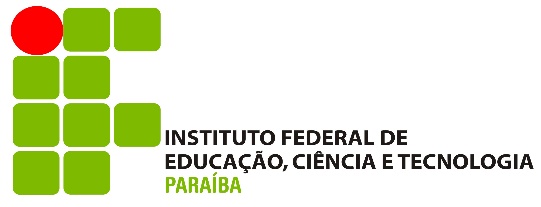 ANEXO I - Termo de Compromisso do Servidor ResponsávelCondições GeraisAo aceitar a concessão, que ora lhe é feita, compromete-se o responsável pelo Plano de Trabalho a dedicar-se à execução das atividades propostas.Compromete-se ainda o responsável a:Ser servidor efetivo do campus (ou Unidades) onde as atividades estão vinculadas, servidor em cooperação técnica ou professor temporário/substituto, desde que comprove, por meio de declaração do Setor de Recursos Humanos do campus, que o período de cooperação ou contrato é superior ao período da atividade de extensão proposta;Ter submetido relatório de execução e cumprido demais exigências relativas a propostas aprovadas e executadas no âmbito de Editais anteriores publicados pela PROEXC. O IFPB poderá cancelar ou suspender o fomento quando constatada infringência a qualquer das condições constantes deste termo e das normas aplicáveis a esta concessão, sem prejuízo da aplicação dos dispositivos legais que disciplinam o ressarcimento dos recursos.Enviar relatório de Prestação de Contas das despesas realizadas via SUAP até o dia 31 de janeiro de 2017.O servidor responsável manifesta sua integral e incondicional concordância com a concessão que ora é feita, comprometendo-se a cumprir fielmente as condições expressas neste instrumento. Aceite e ConcordânciaLocal, dia de mês de ano.__________________________________________________Nome completo do Servidor ResponsávelDados do ResponsávelDados do ResponsávelDados do ResponsávelDados do ResponsávelDados do ResponsávelDados do ResponsávelDados do ResponsávelDados do ResponsávelDados do ResponsávelDados do ResponsávelDados do ResponsávelNomeMatrículaSetorSetorData de NascimentoCPFCPFIdentidadeData de ExpediçãoData de ExpediçãoData de ExpediçãoData de ExpediçãoNaturalidadeNacionalidadeNacionalidadeNacionalidadeNacionalidadeEndereçoCidadeUF                              CEPCEPTelefonesE-mailDados BancáriosDados BancáriosDados BancáriosDados BancáriosDados BancáriosDados BancáriosDados BancáriosDados BancáriosDados BancáriosDados BancáriosDados BancáriosBancoAgênciaContaOperaçãoOperaçãoDados do FomentoDados do FomentoDados do FomentoDados do FomentoDados do FomentoDados do FomentoPROBEXTPROBEXT  xOUTROS: PRORIZOMAOUTROS: PRORIZOMAData de Início Data de Início Data de TérminoData de TérminoValor do FomentoValor do FomentoDados do NúcleoDados do NúcleoNome do NúcleoTítulo do Plano de Trabalho